SMLOUVA O PRODEJI PRÁV K UŽITÍ PROGRAMOVÉHO PRODUKTUINFORMAČNÍ SYSTÉM PRO PSYCHIATRII(1SpP) A SOUVISEJÍCÍHO PROGRAMOVÉHO VYBAVENÍ č.:00046065 /DPNL uzavřená mezizhotovitelem:HIPPO, spol. s r.o.společnost je zapsaná do OR vedeného KS v Brně oddíl C,vložka 632 adresa: 			Žabovřeská 72/12, 603 OO Brno zastoupeným : 		Ing. Petrem Hájkem, jednatelemtel.:				543210134-5IČO:				15528561DIČ:				CZ15528561 bankovní spojení:		Citibank Europe plc, organizační složka číslo účtu:			5004495007/2600(dále jen zhotovitel)aobjednatelem:Dětská psychiatrická nemocnice adresa: 				Rybalkova 1400, 440 0l Louny zastoupeným : 			Ing. Čestmírem Bártou, ředitelem IČO:				00831034Registrace: 	zřizovací listina č.j. 8870-XI/2013 
vydaná Ministerstvem zdravotnictví ČR (dále jen objednatel)I.Předmět smlouvyl. Předmětem smlouvy je prodej práv k užití programového produktu ISpP HIPPO Specifikace předmětu smlouvy je uvedena v příloze č. I (Nabídka č. 13NA0001) , která je nedílnou součástí této smlouvy. V rámci takto poskytnutých práv k užití zhotovitel umožní objednateli instalovat programové produkty, které jsou předmětem smlouvy na 13 počítačů.Předmětem smlouvy je dodávka počítačového software, který má charakter autorského díla a jako takový je chráněn autorským zákonem a příslušnými právními ustanoveními a předpisy.Předmětem smlouvy je dodávka databázového serveru určeného pro instalaci 
a provoz dodaných programových produktů dle bodu l .II.Cenal . Cena předmětu smlouvy je stanovena v příloze č. I (Nabídka č. 13NA0001) a činí celkem 49.000,- Kč slovy čtyřicetdevěttisíc korun českých. Tato cena neobsahuje DPH,
 a bude o ni zvýšena dle platných předpisů.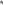 Objednatel se zavazuje zaplatit smluvenou kupní cenu řádně a v plné výši a to na základě daňového dokladu zhotovitele.Zhotovitel vystaví daňový doklad ke dni dodávky předmětu smlouvy. Splatnost tohoto daňového dokladu bude 30 dnů od data vystaveníZhotovitel a objednatel se mohou dohodnout na úhradě ceny předmětu smlouvy formou splátek dle dohodnutého splátkového kalendáře, který se v takovém případě stává další přílohou této smlouvy.III.Doba a způsob dodání zbožíl . Zhotovitel se zavazuje dodat a nainstalovat programové produkty, jejichž užití je předmětem smlouvy v termínu dle požadavku objednatele a to do 27.1.2014. Dodávkou se rozumí instalace databázového serveru s nainstalovanými programovými produkty v prostředí počítačové sítě v místě sídla objednatele.2. Dnem dodávky zhotovitel poskytuje práva k užití počítačového software, jež je předmětem smlouvy, objednateli v rozsahu, v rozsahu dle předmětu smlouvy.IV.Důsledky porušení smluvní povinnostíl. Zhotovitel nezodpovídá za jakékoli jednání objednatele porušující tuto smlouvu ani za následky takového jednání.Při prodlení s úhradou ceny dle čl.II této smlouvy delším jak 10 dní může zhotovitel účtovat objednateli smluvní penále ve výši 0,025% dlužné částky denně.Pro případ prodlení zhotovitele s plněním dle čl. I. a III. této smlouvy delším jak 10 dní má objednatel možnost uplatnit smluvní penále ve výši 0,025% za každý den prodlení.Porušení smluvních povinností jednou ze smluvních stran může mít za následek odstoupení od smlouvy se všemi právními důsledky.V.Ostatní ujednáníl. Ve věcech a vztazích touto smlouvou výslovně neupravených se postupuje podle obecně závazných předpisů.Smluvní strany se zavazují sdělit si navzájem skutečnosti právního, finančního a jiného charakteru, které by mohly mít vliv na plnění této smlouvy, a to nejpozději do 3 dnů poté, co se o nich dověděly.Tato smlouva nabývá platnosti a účinnosti dnem jejího podpisu oběma stranami. Je vyhotovena ve dvou stejnopisech, z nichž každá strana obdrží po jednom z nich.Příloha č. 1 (Nabídka č. 13NA0001) je nedílnou součástí této smlouvy.Tato smlouva může být změněna jen písemným dodatkem odsouhlaseným oběma smluvními stranami.K zajištění úkonů služeb systémové podpory, servisu, údržby a upgrade dodaných produktů mohou objednatel a zhotovitel uzavřít servisní smlouvu.Pokud bude jakékoliv ustanovení této smlouvy shledáno jako neplatné, nezákonné nebo nevynutitelné, platnost a vynutitelnost zbývajících ustanovení nebude tímto dotčena.Na důkaz své pravé vůle strany tuto smlouvu podepisují. Svým podpisem obě 
strany prohlašují, že jsou oprávněny k podpisu této smlouvy a že jsou držiteli či majiteli veškerých živnostenských listů, koncesí, oprávnění či jiných dokumentů opravňujících je 
k plnění dle této smlouvy.V Brně dne :						V Lounech dne : Zhotovitel:						Objednavatel: -------------------------					--------------------------